Awtorizzazzjoni għat-teħid ta’Jiena, ____________________________________________________, imwieled fi ________ u nirrisjedi fi: ________________________________________________________________________________________ 
niddikjara li naqbel volontarjament li niġi fotografat u ffilmjat għall-finijiet tal-kompetizzjoni skolastika “ImagineEU” organizzata mis-Segretarjat Ġenerali tal-Kummissjoni Ewropea, Unità A.1 - Prijoritajiet tal-Politika &Programm ta’ Ħidma.  B’dan naqbel mar-Regoli tal-Kompetizzjoni u d-Dikjarazzjoni ta’ Privatezza għall-kompetizzjoni bil-vidjo tal-iskola ‘ImagineEU’.  Nawtorizza lill-Kummissjoni Ewropea (KE):biex tipproċessa l-immaġni u l-vidjo tiegħi for the purposes of the għall-finijiet tal-kompetizzjoni tal-iskola ‘ImagineEU’, biex tuża mingħajr restrizzjoni r-ritratti u/jew il-films li juru l-immaġni tiegħi kif deskritt fir-Regoli tal-Kompetizzjoni u l-Istqarrija ta’ Privatezza f’kull tip ta’ pubblikazzjoni, fi kwalunkwe forma ta’ xandir awdjoviżiv jew komunikazzjoni permezz tal-Internet;li tinkludi u tarkivja dawn ir-ritratti u/jew il-films fil-bażijiet tad-data online tal-Unjoni Ewropea, aċċessibbli għall-pubbliku mingħajr ħlas. Partijiet terzi b’aċċess awtorizzat għal dawn il-bażijiet tad-data jistgħu jużaw ir-ritratti u/jew il-films imsemmija f’konformità mad-Deċiżjoni tal-KE dwar l-użu mill-ġdid ta’ dokumenti tal-Kummissjoni (2011/833/UE) għal skopijiet ta’ informazzjoni jew edukazzjoni biss;li juri jew jippromwovi l-attivitajiet jew il-proġetti tal-istituzzjonijiet Ewropej u tal-Unjoni Ewropea kif definit fid-DPR-EC-09286.B’dan nagħti l-kunsens tiegħi għall-ipproċessar tad-data personali tiegħi sa fejn ikun meħtieġ għall-kisba tal-finijiet imsemmija hawn fuq, f’konformità mad-Dikjarazzjoni ta’ Privatezza. Il-KE tiggarantixxi li d-data personali relatata miegħi tiġi pproċessata skont ir-Regolament (UE) 2018/1725. Id-data tista’ tiġi arkivjata mill-KE.Nifhem li, bħala suġġett tad-data:Nista’ nirtira l-kunsens tiegħi għall-ipproċessar fi kwalunkwe ħin. L-irtirar mhux se jaffettwa l-legalità tal-ipproċessar imwettaq qabel ma nkun irtirajt il-kunsens. Għandi d-drittijiet stabbiliti fl-Istqarrija ta’ Privatezza. Biex tirtira l-kunsens jew teżerċita dawn id-drittijiet, jekk jogħġbok ikkuntattja lill-KE hawn: SG-ECI-INFO@ec.europa.eu.Din l-awtorizzazzjoni għandha tapplika madwar id-dinja kollha u sakemm l-immaġni/il-film tiegħi jkun soġġett għal protezzjoni legali. Tista’ tiġi rtirata billi tinforma lill-KE fl-indirizz imsemmi hawn fuq.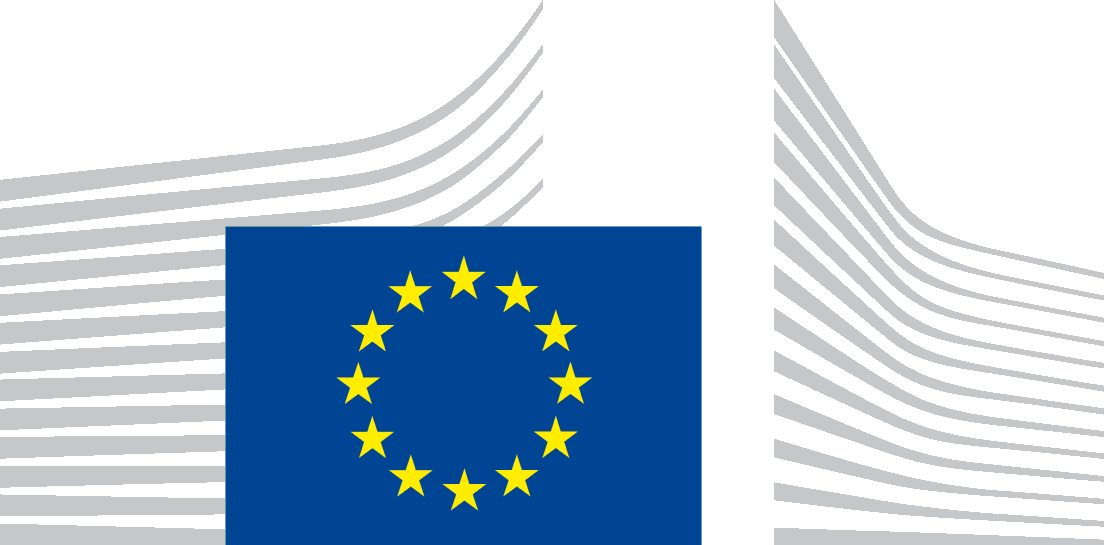 IL-KUMMISSJONI EWROPEAIS-SEGRETARJAT ĠENERALIDirettorat A - Strateġija, Regolamentazzjoni Aħjar &Governanza KorporattivaSG.A.1 - Prijoritajiet tal-Politika u Programm ta’ Ħidma ritratt(i) ta’ minorenni film(s) ta’ minorenniSuġġett tar-ritratt/film għall-kompetizzjoni tal-iskola “ImagineEU”: [Iddeskrivi fil-qosor is-suġġett tal-istampa/tal-film, sabiex ikun jista’ jiġi identifikat faċilment] ______________________________________________________________________________________________________________________________________________________ ______________________________________________________________________________________________ Data tar-ritratt/film: _______________________ Post(ijiet): __________________________________ Suġġett tar-ritratt/film għall-kompetizzjoni tal-iskola “ImagineEU”: [Iddeskrivi fil-qosor is-suġġett tal-istampa/tal-film, sabiex ikun jista’ jiġi identifikat faċilment] ______________________________________________________________________________________________________________________________________________________ ______________________________________________________________________________________________ Data tar-ritratt/film: _______________________ Post(ijiet): __________________________________ Firma tal-istudent preċeduta mill-kliem ‘moqri u approvat’Data: Firma(firem) tal-ġenitur(i)/rappreżentant(i) legali, preċeduti mill-kliem ‘moqri u approvat’Data:Isem u Kunjom: